TR OWNERS CLUB LIMITED 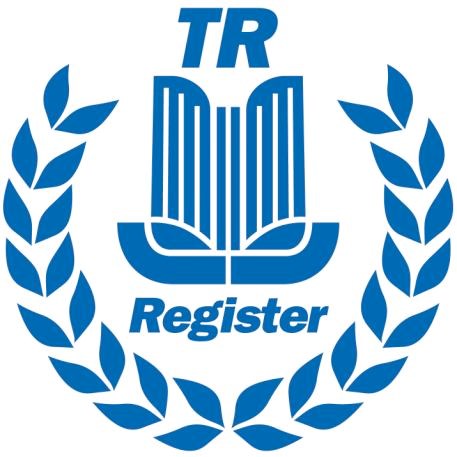 Trading as TR Register Nomination Form for Election or Co-option to the Management Team  Page 1 of 2. NOMINEE ________________________________________________________________________________ Business interests 	______________________________________________________________ Motoring interests 	______________________________________________________________ Signature 	 	__________________________ Date _______________________________ PROPOSED BY Name  	 	__________________________ Membership number __________________ Address 	 	______________________________________________________________ ________________________________________________________________________________ Signature 	 	__________________________ Date _______________________________ SECONDED BY Name  	 	__________________________ Membership number __________________ Address 	 	______________________________________________________________ ________________________________________________________________________________ Signature 	 	__________________________ Date _______________________________ Return this form to: TR Register, 1B Hawksworth, Southmead Industrial Park, Didcot, Oxfordshire. OX11 7HR. Alternatively, you may email:  office@tr-register.co.uk The form must be received at the above address by 23rd September 2020 at midnight.  TR OWNERS CLUB LIMITED Trading as TR Register Nomination Form for Election or Co-option to the Management Team  Page 2 of 2. Please include a (300 word max.) personal statement detailing why you have the skills and experience required to meet the volunteer’s job description:Name  	 __________________________ Membership number __________________ Directors Post  ______________________________________________________________ Address 	 ______________________________________________________________ Date received: For office use only  Date received: For office use only 